                                                                                        Warta, Boże Narodzenie ’ 2023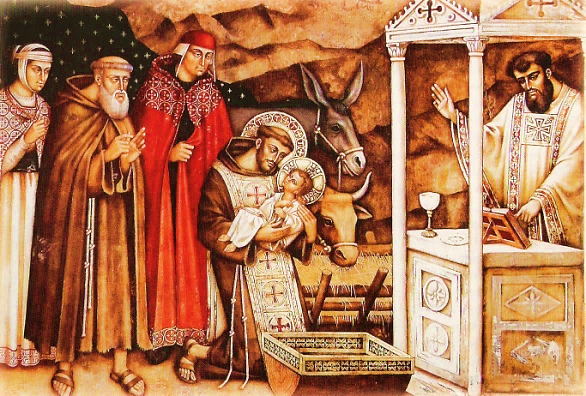       „ Święty Franciszku, zbierz nas wszystkich         potłuczonych, okaleczonych, pokręconych,              zmęczonych, sceptycznych, niedobrych                i prowadź do Betlejem !          Ulecz radością Bożego Narodzenia ! ”             		                        (S. Riabinin)        800 lat Szopki bożonarodzeniowej      św. Franciszka z Asyżu w Greccio  	POKÓJ I DOBRO !     Stając u Żłóbka, przeżyjmy tegoroczne Boże Narodzenie odrodzeniem                     w Chrystusie, chłonąc najgłębsze myśli Bożej Tajemnicy Wcielenia i Odkupienia,                         ku której to Tajemnicy ostatecznie otwiera się cały Adwent Człowieka, wierząc,                  że dla Boga nie ma nic niemożliwego.Życzmy sobie, by nasza osobista wiara „przenosiła góry” cierpienia, biedy ludzkiej i wszelkiego dobra; by nadawała głęboki sens naszemu życiu i pomnażała naszą radość. Niech wiara rozpala w nas miłość, rodzi niezachwianą nadzieję i przynosi pokój.                       Szczególna komunia miłości z Jezusem Chrystusem niech stanie się centrum naszego życia i źródłem każdej naszej dobrej inicjatywy dla Boga i bliźniego, w duchu odpowiedzialności za zbawienie świata.Najświętsza Maryja Panna, która zrodziła Chrystusa, niech wyprasza                    u Syna potrzebne łaski dla nas i dla wszystkich ludzi „dobrej woli” na nadchodzący                              Nowy Rok 2024.                                  Z siostrzaną miłością i wyrazami wdzięczności za otrzymane dobro                                                                        z darem modlitwy u Żłóbka Bożej Dzieciny  				                                   s. Alberta W. Slizak       			                                     s. Alberta Wanda Ślizak                                    ze Wspólnotą Bernardynek z Warty